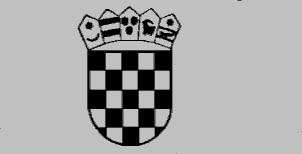  REPUBLIKA HRVATSKAOPĆINSKI SUD U ĐAKOVU       Ured predsjednikaBroj: 5-Su-339/2019-4.Đakovo, 25. studenog 2019. godine 	Predsjednica Općinskog suda u Đakovu, temeljem čl. 30. st. 1. Zakona o sudovima (Narodne novine broj 28/13, 33/15, 82/15, 82/16 i 67/18) i  članka 22. st. 3. i 4. Sudskog poslovnika (Narodne Novine 37/2014, 49/2014, 8/2015, 35/2015, 123/2015, 45/2016, 29/2017, 33/2017, 34/2017, 57/2017, 101/2018, 119/18 i 81/19), po pribavljenom mišljenju sjednice svih sudaca o podjeli poslova, donosi slijedećiGODIŠNJI RASPORED POSLOVA ZA 2020. GODINUČlanak 1.	Općinski sud u Đakovu sa sjedištem u Đakovu, Trg dr. Franje Tuđmana 2, prema odredbi čl. 16. Zakona o sudovima (Narodne novine 28/2013, 33/2015, 82/2015, 82/2016 i 67/18) ustanovio je Stalnu službu u Našicama. 	Ustrojstvene jedinice suda su: - Ured predsjednika suda, - Zajednički odjel materijalno financijskog poslovanja koji vodi poslove i za Općinski sud u Đakovu (sa Stalnom službom u Našicama), a djelatnici su raspoređeni po Godišnjem rasporedu poslova za 2020. godinu Općinskog suda u Osijeku, - Odjel tehničkih i pomoćnih poslova, - Sudski odjeli: 1. Parnični odjel                           2. Odjel za obiteljske i izvanparnične sporove                          3. Ovršni odjel                          4. Prekršajni odjel                           5. Zemljišnoknjižni odjel -Sudska pisarnica koja je podijeljena na više ustrojstvenih jedinica:1. Zajednička sudska pisarnica u sjedištu Općinskog suda u Đakovu 2. Posebna sudska pisarnica prekršajnog odjela u Đakovu 3. Posebna sudska pisarnica u Stalnoj službi u Našicama 4. Posebna sudska pisarnica prekršajnog odjela u Stalnoj službi u Našicama.	U Općinskom sudu u Đakovu sa Stalnom službom u Našicama sudačku dužnost obnaša predsjednica suda i 13 (trinaest) sudaca. Ukupno zaposlenih sa Stalnom službom  je 53 (pedesettri) službenika i 9 (devet) namještenika.Neraspoređeni zbog privremene nesposobnosti za rad: 	1.JASNA PAVIČIĆ - administrativni referent - sudski zapisničar - rodiljni dopust 	2.MARIJA MEDVEDAROVIĆ - administrativni referent - sudski zapisničar -         dugotrajno bolovanje   	3.VLADO KURIC - administrativni referent - sudski upisničar - dugotrajno bolovanjeČlanak 2. I/ SUDSKA UPRAVAI.  	1. URED PREDSJEDNIKA SUDA1. MELITA TOMAKOVIĆ - predsjednica suda 	Rukovodi sudskom upravom, te predstavlja sud pred drugim tijelima.  	U poslovima sudske uprave:donosi upravne akte i izdaje potrebne naredbe i upute u granicama ovlaštenja,obavlja nadzor nad urednim i pravovremenim obavljanjem svih poslova suda, usklađuje rad sudskih odjela i drugih organizacijskih jedinica u sudu,uređuje i nadzire rad vježbenika i drugih osoba na stručnom osposobljavanju, rješava o zahtjevu za zaštitu prava na suđenje u razumnom roku, te obavlja i nadzire poslove sudske uprave i sve druge poslove na koje ga kao predsjednika Općinskog suda ovlašćuje Zakon o sudovima i Sudski poslovnik2. STANKO KUBURIĆ - zamjenik predsjednice sudaZamjenik predsjednice suda pomaže predsjednici suda u obavljanju poslova sudske uprave, te u slučaju spriječenosti ili odsutnosti predsjednice suda zamjenjuje predsjednicu suda.3. MARINA GODŽIROV - voditeljica Stalne službe u NašicamaVoditeljica  Stalne službe pomaže predsjednici suda u obavljanju poslova sudske uprave.4. RUŽICA KOVAČIĆ - upraviteljica pisarnice sudske uprave 	Pomaže predsjednici suda u obavljanju poslova sudske uprave. 	Vrši nadzor nad urednim i pravovremenim obavljanjem svih poslova sudske uprave i o tome izvješćuje predsjednicu suda. 	Priprema i izrađuje nacrte dopisa iz djelokruga sudske uprave, obavlja stručne poslove u svezi ostvarivanja prava i obveza iz radnih odnosa službenika i namještenika. 	Odobrava dnevni izlazak sudskim službenicima i namještenicima.	Po ovlaštenju predsjednice suda i njezinom nalogu obavlja i sve druge poslove iz oblasti sudske uprave. 	Povjerenik za etiku.   	Ključni korisnik i administrator u sustavu e-Spisa. 	Vodi upisnik sudske uprave.             Obavlja uredske poslove iz međunarodne pravne pomoći.            Vodi kartoteku i evidenciju svih zaposlenih u sudu kao i evidenciju o radnom vremenu zaposlenika.            Organizira prijem stranaka kod predsjednika suda.	Evidentira telefonske pozive.	Obavlja po potrebi zapisničarske poslove za referadu I.            Vodi evidenciju o svim sucima i ostalim zaposlenicima. 	Dostavlja tromjesečna izvješća Ministarstvu pravosuđa o isplaćenim naknadama za dežurstva sudaca i službenika i njihovom rasporedu dežurstava i izvještaja o stvarnom stanju kadrova.	Vodi dnevnik službenih putovanja i obavlja ostale poslove vezane uz službena putovanja, te ostale poslove sudske uprave po nalogu predsjednice suda. 	Obračunava putne troškove za dužnosnike, službenike i namještenike.            Obavlja poslove vezane za spise sudske uprave.	Brine o arhiviranju svih pismena sudske uprave.             Unosi podatke u Registar zaposlenih.Obavlja poslove prijave i odjave djelatnika nadležnim ustanovama, te druge poslove sudske uprave po nalogu predsjednice suda.	Obavlja zapisničarske poslove za pisarnicu Ureda predsjednika suda.   I.     	2. ZAJEDNIČKI ODJEL MATERIJALNO FINANCIJSKOG POSLOVANJA            Djelatnici Odjela materijalno financijskog poslovanja Općinskog suda u Osijeku vode sve poslove i za Općinski sud u Đakovu, prema Godišnjem rasporedu poslova za 2020. godinu Općinskog suda u Osijeku.           Članak 3.II/ SUDSKI ODJELIII. 	1. PARNIČNI  ODJEL1.Referada 5. - LJERKA LJULJ  - predsjednica parničnog odjela				    - sutkinjaRadi na predmetima iz upisnika: Pr, P, Pl, Pn, Ps, Psp, Povrv (prema šifarniku rad na predmetima iz grupe B, C, D, E, F, G, H, I) Sp (osim jednostavnog postupka stečaja potrošača), P-eu.2.Referada 14. - MARICA STANIĆ - zamjenica predsjednice parničnog odjela				         - sutkinja - Stalna služba u NašicamaRadi na predmetima iz upisnika: P, Pl, Pn, Ps, Psp, Povrv (prema šifarniku rad na predmetima iz grupe  B, C, D, E, F, I) P-eu. 3.Referada 2. - STANKO KUBURIĆ - sudac Radi na predmetima iz upisnika: P, Pl, Pn, Ps, Psp (prema šifarniku rad na predmetima iz grupe B, C, D, E, F, I).4.Referada 4. - SNJEŽANA BRAJKO - sutkinja Radi na predmetima iz upisnika: P, Pl, Pn, Ps, Psp (prema šifarniku rad na predmetima iz grupe B, C, D, E, F, I) P-eu. 5.Referada 3. - ANĐELA BOŠKOVIĆ RAJKOVIĆ - sutkinjaRadi na predmetima iz upisnika: P, Pl, Pn, Ps, Psp (prema šifarniku rad na predmetima iz grupe B, C, D, E, F, I) P-eu.6.Referada 6. - MARIJANA ŽULJ JAKOVLJEVIĆ - sutkinja Radi na predmetima iz upisnika: P, Pr, Pl, Pn, Ps, Psp, Povrv (prema šifarniku rad na predmetima iz grupe B, C, D, E, F, G, H i I), P-eu i predmetima iz upisnika Sp-samo jednostavni postupak stečaja potrošača (prema šifarniku vrsta sporova – ID 433).7.Referada 13. - MARINA GODŽIROV - sutkinja - Stalna služba u NašicamaRadi na predmetima iz upisnika: Povrv i Sp (uključujući i jednostavni postupak stečaja potrošača - prema šifarniku vrsta sporova – ID 433).8.Referada 15. - ANICA WOLF - sutkinja - Stalna služba u NašicamaRadi na predmetima iz upisnika: P, Pl, Pn, Ps, Psp (prema šifarniku rad na predmetima iz grupe B, C, D, E, F, I) P-eu. 9.Referada 7. - EDITA KELIĆ BRANKOVIĆ - viša sudska savjetnica 						  - sudac mentor Stanko KuburićRadi na predmetima iz upisnika: Povrv - u kojima vrijednost predmeta spora ne prelazi 100.000,00 kuna i predmetima iz upisnika Sp – samo jednostavni postupak stečaja potrošača (prema šifarniku vrsta sporova – ID 433)10.Referada 8. - IVANKA BANOVIĆ - viši sudski savjetnik specijalist 				           - sudac mentor Snježana BrajkoRadi na predmetima iz upisnika: Povrv - u kojima vrijednost predmeta spora ne prelazi 100.000,00 kuna i predmetima iz upisnika Sp – samo jednostavni postupak stečaja potrošača (prema šifarniku vrsta sporova – ID 433).11.Referada 18. - EVA NEKIĆ - viša sudska savjetnica - Stalna služba u Našice                                              - sudac mentor - Marina GodžirovRadi na predmetima iz upisnika: Povrv - u kojima vrijednost predmeta spora ne prelazi 100.000,00 kuna i predmetima iz upisnika Sp - samo jednostavni postupak stečaja potrošača (prema šifarniku vrsta sporova – ID 433).II.   	2. ODJEL ZA OBITELJSKE I IZVANPARNIČNE SPOROVE1.Referada 3. - ANĐELA BOŠKOVIĆ RAJKOVIĆ -predsjednica odjela					                       -sutkinjaRadi na predmetima iz upisnika: P Ob (prema šifarniku rad na predmetima iz grupe A); te na predmetima iz upisnika: R1 Ob (prema šifarniku rad na predmetima iz grupe C). 2.Referada 15. - ANICA WOLF - sutkinja - Stalna služba u Našicama                                                    - zamjenica predsjednice odjela za obiteljske i                                                       izvanparnične sporove                                                                                       Radi na predmetima iz upisnika: P Ob (prema šifarniku rad na predmetima iz grupe A); te na predmetima iz upisnika: R1 Ob (prema šifarniku rad na predmetima iz grupe C). 3.Referada 2.  - STANKO KUBURIĆ - sudac Radi na predmetima iz upisnika: P Ob (prema šifarniku rad na predmetima iz grupe A); te na predmetima iz upisnika: O, R1, R2, Pom, (prema šifarniku rad na predmetima iz grupe A, B, D, E, F, G, H). 4.Referada 5. - LJERKA LJULJ - sutkinja Radi na predmetima iz upisnika: O, R1, R1-eu, R2, Pom, Pom-eu (prema šifarniku rad na predmetima iz grupe A, B, D, E, F, G).5.Referada 4. - SNJEŽANA BRAJKO - sutkinja Radi na predmetima iz upisnika: P Ob (prema šifarniku rad na predmetima iz grupe A); te na predmetima iz upisnika: R1 Ob (prema šifarniku rad na predmetima iz grupe C).6.Referada 1. - MELITA TOMAKOVIĆ - sutkinja Radi na predmetima iz upisnika: P Ob (prema šifarniku rad na predmetima iz grupe A); te na predmetima iz upisnika: R1 Ob (prema šifarniku rad na predmetima iz grupe C) te na predmetima iz upisnika Ov-I (prema šifarniku rad na predmetima iz grupe H).7.Referada 13. - MARINA GODŽIROV - sutkinja - Stalna služba u NašicamaRadi na predmetima iz upisnika: O, R1, R2, R1-eu, Pom, Pom-eu, (prema šifarniku rad na predmetima iz grupe A, B, D, E, F, G, H); te na predmetima iz upisnika: Ov-I  (prema šifarniku rad na predmetima iz grupe H).                                                      8.Referada 8. - IVANKA BANOVIĆ  - viši sudski savjetnik specijalist 					- sudac mentor Snježana BrajkoRadi na predmetima iz upisnika: O (prema šifarniku rad na ostavinskim predmetima izgrupe A) i R1-eu.9.Referada 18. - EVA NEKIĆ - viša sudska savjetnica - Stalna služba u Našicama				- sudac mentor - Marina GodžirovRadi na predmetima iz upisnika: O (prema šifarniku rad na ostavinskim predmetima iz grupe A). II. 	3. OVRŠNI ODJEL1. Referada 13. - MARINA GODŽIROV - predsjednica ovršnog odjela                                 - sutkinja - Stalna služba u NašicamaRadi na predmetima iz upisnika: Ovr i Ovrv  prema šifarniku rad na predmetima iz grupe A ( samo ovrha na nekretninama), B (samo ovrha - obiteljski odnosi, predaja/oduzimanje djeteta), Ovr Ob i Ovr-eu.2.Referada 4. - SNJEŽANA BRAJKO - sutkinja                                                             - zamjenica predsjednice ovršnog odjelaRadi na predmetima iz upisnika: Ovr i Ovrv prema šifarniku rad na predmetima iz grupe A (samo ovrhe na nekretninama), B (samo ovrha - obiteljski odnosi, predaja/oduzimanje djeteta) Ovr Ob i Ovr-eu.3.Referada 3. - ANĐELA BOŠKOVIĆ RAJKOVIĆ - sutkinja Radi na predmetima iz upisnika: Ovr i Ovrv (prema šifarniku rad na predmetima iz grupe A, B, C)  Ovr Ob i Ovr-eu.4.Referada 6. - MARIJANA ŽULJ JAKOVLJEVIĆ - sutkinja Radi na predmetima iz upisnika: Ovr i Ovrv prema šifarniku rad na predmetima iz grupe A, B (osim ovrhe - obiteljski odnosi, predaja/oduzimanje djeteta) C i Ovr-eu.5.Referada 14. - MARICA STANIĆ - sutkinja - Stalna služba u NašicamaRadi na predmetima iz upisnika: Ovr i Ovrv prema šifarniku rad na predmetima iz grupe A (samo ovrhe na nekretninama), B (samo ovrha – obiteljski odnosi, predaja/oduzimanje djeteta) Ovr Ob i Ovr-eu.6.Referada 7. - EDITA KELIĆ BRANKOVIĆ - viša sudska savjetnica					             - sudac mentor Stanko KuburićRadi na predmetima iz upisnika: Ovr i Ovrv prema šifarniku rad na predmetima iz grupe A (osim ovrhe na nekretninama), B (osim ovrha - obiteljski odnosi, predaja/oduzimanje djeteta), C i Ovr-eu.Radi na ovršnim ocrtanim predmetima.7.Referada 8. - IVANKA BANOVIĆ - viši sudski savjetnik specijalist 				           - sudac mentor Snježana BrajkoRadi na predmetima iz upisnika: Ovr i Ovrv prema šifarniku rad na predmetima iz grupe A (osim ovrhe na nekretninama), B (osim ovrha - obiteljski odnosi, predaja/oduzimanje djeteta), C i Ovr-eu.Radi na ovršnim ocrtanim predmetima.8.Referada 18. - EVA NEKIĆ - viša sudska savjetnica - Stalna služba u Našicama				- sudac mentor - Marina GodžirovRadi na predmetima iz upisnika: Ovr i Ovrv prema šifarniku rad na predmetima iz grupe A (osim ovrhe na nekretninama), B (osim ovrha - obiteljski odnosi, predaja/oduzimanje djeteta), C i Ovr-eu.Radi na ovršnim ocrtanim predmetima.II.  	4.  PREKRŠAJNI ODJEL 1.Referada 9. - MARINA KLJAJIĆ - predsjednica prekršajnog odjela                          - sutkinja Radi na predmetima iz upisnika: PpP,  PpJ, PpG, Prz, Pr i na predmetima iz tih upisnika u kojima se kao počinitelj prekršaja pojavljuje maloljetna osoba (po zoni rješavanja) te kao sudac izvršenja iz upisnika Ikp i Ikp-eu, s tim  da se ista, po Odluci  predsjednika suda, ovlašćuje donositi odluke o  odgodi  izvršenja i prekidu izdržavanja kazne zatvora zbog prijestupa u smislu odredbe  čl. 170. st. 1.  i  čl. 171.  st. 2.  Zakona o  izvršavanju kazne zatvora ( N.N. 128/99, 55/00, 59/00, 129/00, 59/01, 67/01, 11/02, 190/03, 76/07, 27/08, 83/09, 18/11, 48/11, 125/11, 56/13 i 150/13)2.Referada10. - MILENA SUČIĆ - sutkinjaRadi na  predmetima iz upisnika: PpP, PpJ, PpG, Pom u slučaju dulje odsutnosti više  sudske savjetnice Snježane Zubak,  Prz, Pr i na predmetima iz tih upisnika u kojima se kao počinitelj prekršaja pojavljuje maloljetna osoba (po zoni rješavanja).3.Referada  11. - MIRKO KRIŠTO - sudacRadi na predmetima iz upisnika: PpP, PpJ, PpG, Pom u slučaju dulje odsutnosti više sudske savjetnice Snježane Zubak, Prz, Pr i na predmetima iz tih upisnika u kojima se kao počinitelj prekršaja pojavljuje maloljetna osoba (po zoni rješavanja).4.Referada 16. - MIRJANA ZUPČIĆ - sutkinja - Stalna služba u NašicamaRadi na predmetima iz upisnika: PpP,  PpJ,  PpG, Pom, Prz, Pr i na predmetima iz tih upisnika u kojima se kao počinitelj prekršaja pojavljuje maloljetna osoba (po zoni rješavanja).5.Referada  17. - JASMINKA  KUKULJEVIĆ - zamjenica predsjednice  odjela                                            - sutkinja - Stalna  služba  u Našicama Radi na predmetima iz upisnika: PpP, PpJ, PpG, Pom, Prz, Pr i na predmetima iz tih upisnika u kojima se kao počinitelj prekršaja pojavljuje maloljetna osoba (po zoni rješavanja) te kao sudac izvršenja iz upisnika  Ikp i Ikp-eu. 6.Referada  12. - SNJEŽANA ZUBAK - viša sudska savjetnica                               - sudac mentor Marina Kljaić Radi na predmetima iz upisnika Pom, Ikp i Ikp-eu, te će obavljati i druge poslove  koje joj povjeri mentorica ili predsjednica suda, a naročito poslove za koje je odlukama  predsjednice suda ili Godišnjim rasporedom poslova određena ovlaštenom službenicom. Članak 4.SUCI ZA MIRENJE1. LJERKA LJULJ - sudac izmiritelj     -radi na predmetima iz upisnika Mir2. MARICA STANIĆ - sudac izmiritelj - Stalna služba u Našicama     -radi na predmetima iz upisnika MirČlanak 5. ZEMLJIŠNOKNJIŽNI SUCI1. STANKO KUBURIĆ - sudac2. MARINA GODŽIROV - sutkinja, Stalna služba u NašicamaRad na zemljišnoknjižnim predmetima.Članak 6.SUDSKI SAVJETNICI1.Referada 8. - IVANKA BANOVIĆ - viši sudski savjetnik specijalist				           - sudac mentor - Snježana Brajko2.Referada 7. - EDITA KELIĆ BRANKOVIĆ - viša sudska savjetnica						  - sudac mentor - Stanko Kuburić3.Referada 18. - EVA NEKIĆ - viša sudska savjetnica - Stalna služba u Našicama			           - sudac mentor - Marina Godžirov4. 	Referada 12. - SNJEŽANA ZUBAK - viša sudska savjetnica 				             - sudac mentor - Marina Kljajić 	Sudski savjetnici pod nadzorom i uputama suca provode procesne radnje i jednostavnije postupke, izrađuju nacrte sudskih odluka, te obavljaju i druge poslove po nalogu mentora, predsjednika sudskog odjela i predsjednice suda.Članak 7.Dodjela predmeta u rad sucima i sudskim savjetnicima u parničnom, obiteljskom, izvanparničnom i ovršnom odjelu vrši se sukladno verificiranim šifarnicima, a sve prema odredbama čl. 26. i čl. 26.a Sudskog poslovnika (Narodne novine 37/2014, 49/2014, 8/2015, 35/2015, 123/2015, 45/2016, 29/2017, 33/2017, 34/2017 i 57/2017) i Pravilnika o radu u sustavu eSpis (Narodne novine 35/2015, 123/2015, 45/2016, 29/2017 i 112/2017).U predmetima u kojima postoji zahtjev za izdavanje privremene mjere ili drugim predmetima hitne naravi koristit će se automatska dodjela predmeta s izuzećem sudaca koji su odsutni.Dodjela predmeta u rad sucima i sudskim savjetnicima  prekršajnog odjela vrši se sukladno čl. 38. do čl. 50. Pravilnika o radu u sustavu JCMS i čl. 28. i čl. 29. Sudskog poslovnika.
          Predmeti koji ne trpe odgodu - hitni predmeti u redovito radno vrijeme dodjeljuju se u rad sucima prekršajnog odjela u sjedištu Suda i sjedištu Stalne službe prema mjestu počinjenja prekršaja, prema utvrđenom tjednom rasporedu sudaca. Izvan redovitog radnog vremena, u dane tjednog odmora, neradne dane i državne blagdane navedeni predmeti dodjeljuju se u rad dežurnom sucu prema rasporedu dežurstava.Članak 8. 	Za praćenje i proučavanje sudske prakse određuju se: 	1. MILENA SUČIĆ - praćenje i proučavanje sudske prakse iz prekršajnog prava 	2. ANĐELA BOŠKOVIĆ RAJKOVIĆ - praćenje i proučavanje sudske prakse iz građanskog prava.Članak 9. 	Sukladno odredbi čl. 2. i 4. Okvirnih mjerila predsjednicima sudskih odjela, sucima mentorima i sucima zaduženima za praćenje sudske prakse umanjuje se sudačka norma i dodjela predmeta i to: 1. MELITA TOMAKOVIĆ - 40% (predsjednica suda zbog obavljanja poslova sudske uprave)2. STANKO KUBURIĆ - 30% (zamjenik predsjednice suda - 20%, sudac mentor višoj sudskoj savjetnici Editi Kelić Branković - 10%)3. LJERKA LJULJ - 15% (predsjednica parničnog odjela)4. ANĐELA BOŠKOVIĆ RAJKOVIĆ - 20% (predsjednica Odjela za obiteljske i izvanparnične sporove 10%, praćenje i proučavanje sudske prakse 10% )	5. SNJEŽANA BRAJKO - 10% (sutkinja mentor višem sudskom savjetniku specijalistu Ivanki Banović) 6. MARINA GODŽIROV - 20% (predsjednica ovršnog odjela 10%, sutkinja mentor višoj sudskoj savjetnici Evi Nekić - 10% ) - Stalna služba u Našicama7. MARINA KLJAJIĆ - 20% (predsjednica prekršajnog odjela - 5%, sutkinja mentor višoj sudskoj savjetnici Snježani Zubak - 10%  i  sutkinja izvršenja 5%)8. MILENA SUČIĆ - 10% (praćenje i proučavanje sudske prakse u prekršajnim  predmetima)              					9. JASMINKA KUKULJEVIĆ - 5% ( sutkinja izvršenja)Članak 10. ZEMLJIŠNOKNJIŽNI ODJELZemljišne knjige koje se vode po posebnim propisima pod neposrednim su nadzorom predsjednice suda i sudaca: 1. STANKO KUBURIĆ - sudac 	2. MARINA GODŽIROV - sutkinja, Stalna služba u Našicama            Uredno i pravodobno obavljanje poslova i podjela predmeta u Zemljišnoknjižnom odjelu u Đakovu pod neposrednim je nadzorom voditeljice zemljišnoknjižnog odjela:  	1. SANJA GLAVAŠEVIĆ - voditeljica, ovlašteni zemljišnoknjižni referent. 	Kao ovlašteni zemljišnoknjižni referenti koji obavljaju poslove u vezi s čl. 109. a  Zakona o Zemljišnim knjigama (N. N. 91/96, 68/98, 137/99, 114/01, 100/04, 107/07, 152/08, 126/10, 55/13, 60/13 i 108/17),  raspoređeni su:  	2. ANA BOGDANIĆ  - zamjenica voditeljice zemljišnoknjižnog odjela                                                 - ovlašteni zemljišnoknjižni  referent      	3. ŽELJKA DRMIĆ - viši zemljišnoknjižni referent – ovlašteni 	4. BILJANA KOVAČ - ovlašteni zemljišnoknjižni referent 	5. ANICA PAVIČIĆ - ovlašteni zemljišnoknjižni referent  	6. GORANKA GAJGER - ovlašteni zemljišnoknjižni referent 	Zemljišnoknjižni referent koji priprema nacrte rješenja za ovlaštene zemljišnoknjižne referente, verificira, radi u ZIS-u te na prijemu stranaka je: 	7. GORANKA NIKOLIĆ - zemljišnoknjižni referent         	-pod neposrednim nadzorom ovlaštenog zemljišnoknjižnog referenta Sanje Glavašević.ZEMLJIŠNOKNJIŽNI ODJEL - STALNA SLUŽBA U NAŠICAMA 	1. SANJA URBAN - voditeljica, ovlašteni zemljišnoknjižni referent 	Kao ovlašteni zemljišnoknjižni referenti koji obavljaju poslove u vezi s čl. 109. a Zakon o Zemljišnim knjigama (N. N. 91/96, 68/98, 137/99,114/01, 100/04, 107/07, 152/08, 126/10, 55/13, 60/13, 108/17),  raspoređeni su:  	2. MARIJA MENDROŠ - ovlašteni zemljišnoknjižni referent 	3. GORAN SIKORA - ovlašteni zemljišnoknjižni referent 	Zemljišnoknjižni referent koji priprema nacrte rješenja za ovlaštene zemljišnoknjižne referente, verificira, radi u ZIS-u, te na prijemu  stranaka  je: 	 	4. BILJANA TOMLJANOVIĆ  - zemljišnoknjižni referent                -pod neposrednim nadzorom ovlaštenog zemljišnoknjižnog referenta Sanje Urban.                                                             Članak 11.III/ SUDSKA PISARNICASudska pisarnica podijeljena je na više ustrojstvenih jedinica, odnosno posebnih pisarnica i to: Zajednička sudska pisarnica u sjedištu Općinskog suda u Đakovu, Posebna sudska pisarnica prekršajnog odjela u Đakovu, Posebna sudska pisarnica u Stalnoj službi u Našicama i Posebna sudska pisarnica prekršajnog odjela u Stalnoj službi u Našicama, koje obavljaju uredske poslove u sudu u skladu s odredbama Sudskog poslovnika. Radom Zajedničke sudske pisarnice upravlja upraviteljica zajedničke sudske pisarnice koja skrbi za pravodobno i uredno obavljanje svih uredskih poslova. 	Na mjesto upraviteljice zajedničke sudske pisarnice raspoređuje se:1. ŽELJKA KLAIĆ	Rukovodi cjelokupnom službom u sudskoj pisarnici.	Ovjerava isprave namijenjene uporabi u inozemstvu.	Obavlja nadzor nad radom voditelja pisarnica, upisničara, te svih ostalih djelatnika sudske pisarnice.	Obavlja nadzor nad radom namještenika.	Brine da se svi uredski poslovi obavljaju uredno i na vrijeme.	Obavlja nadzor nad urednim i pravovremenim obavljanjem poslova prijepisa.	Obavlja raspored zapisničara na određene poslove.	Obavlja nadzor nad pravilnom primjenom odredaba o sudskom poslovanju, te pravilnim obavljanjem poslova na pojedinim radnim mjestima u sudu.	Daje upute za otklanjanje uočenih nedostataka u radu.	Nadzire rad nad poslovima sudske statistike.	Odobrava dnevni izlazak djelatnicima suda.	Po ovlaštenju predsjednice suda i upraviteljice pisarnice sudske uprave i njihovom nalogu obavlja i sve druge poslove iz oblasti sudske uprave.	Edukator, ključni korisnik i administrator u sustavu e-Spisa.	Administrator e-Oglasne ploče. 	Unosi podatke u Registar zaposlenih.            Obavlja i nadzire poslove otpravka sudskih pismena.	Upisuje podneske kojima se osnivaju novi spisi.	Prikuplja podatke za izradu sudske statistike.	Vodi kontrolu naplate sudskih pristojbi.Raspored službenika u Sudskoj pisarnici u skladu s prethodnim stavkom utvrđuje se kako slijedi:ZAJEDNIČKA SUDSKA PISARNICA U SJEDIŠTU OPĆINSKOG SUDA U ĐAKOVU 	1. KATA SMOLJO -  administrativni referent - upisničar U zajedničku sudsku pisarnicu u sjedištu Općinskog suda u Đakovu privremeno se raspoređuju: 	2. MIRJANA KARAJKO - administrativni referent - sudski zapisničar 	3. MIRJANA BLAŽEVIĆ - administrativni referent - sudski zapisničarPOSEBNA SUDSKA PISARNICA U STALNOJ SLUŽBI U NAŠICAMA 	1. LIDIJA SILJANOSKA - voditeljica	Rukovodi radom pisarnice i nadzire rad upisničara.	Obavlja i nadzire poslove otpravka sudskih pismena.	Upisuje podneske kojima se osnivaju novi spisi.	Prikuplja podatke za izradu sudske statistike.	Vodi kontrolu naplate sudskih pristojbi.	Administrator  e-Oglasne ploče.  	2. ZRINKA KLEPIĆ - administrativni referent - upisničarU Pisarnicu Stalne službe u Našicama privremeno se raspoređuju: 	3. IVANKA SUK - administrativni referent - sudski zapisničar 	4. RUŽICA MIKIČIĆ - administrativni referent - sudski zapisničarPOSEBNA  SUDSKA PISARNICA PREKRŠAJNOG ODJELA U ĐAKOVU 	1. RENATA  REVELAND - voditeljica	Rukovodi radom pisarnice i nadzire rad upisničara.	Obavlja i nadzire poslove otpravka sudskih pismena.	Upisuje podneske kojima se osnivaju novi spisi.	Prikuplja podatke za izradu sudske statistike.	Vodi kontrolu naplate  pristojbi.	Ključni korisnik i administrator za sustav JCMS.	Administrator e-Oglasne ploče. 	Izrađuje raspored sudaca za rad na hitnim predmetima u redovito radno vrijeme te raspored dežurnih sudaca izvan redovitog radnog vremena, u neradne dane i blagdane.	Po potrebi dnevno raspoređuje administrativne referente - upisničare i administrativne referente - zapisničare. 	2. VLASTA BLAŽEVIĆ - administrativni  referent - upisničar 	3. ANICA PAJESKA - sudski referent za izvršenje kazni            -radi na predmetima  izvršenja uz naznaku  ref. 9 - sudac izvršenja iz Ikp i Ikp-eu upisnika i drugim poslovima vezanim uz izvršenje te poslovima koje joj povjeri sudac izvršenja ili predsjednica suda.POSEBNA  SUDSKA PISARNICA PREKRŠAJNOG ODJELA U STALNOJ SLUŽBI U NAŠICAMA 	1. BRANKA HAJEK - voditeljicaRukovodi radom pisarnice i nadzire rad upisničara.	Obavlja i nadzire poslove otpravka sudskih pismena.	Upisuje podneske kojima se osnivaju novi spisi.	Prikuplja podatke za izradu sudske statistike.			Administrator e-Oglasne ploče.  	Po potrebi dnevno raspoređuje administrativne referente - upisničare i administrativne referente – zapisničare, te obavlja i druge poslove po nalogu voditeljice Stalne službe u Našicama i predsjednice suda. 	2. MIRJANA VUJNOVIĆ - administrativni referent - upisničar             -radi na predmetima izvršenja uz naznaku  ref. 17 - sudac izvršenja iz Ikp i Ikp-eu upisnika i drugim poslovima vezanim uz izvršenje te poslovima koje joj povjeri sudac izvršenja, voditeljica Stalne službe u Našicama i predsjednica suda.Članak 12.SUDSKA ARHIVA           U Općinskom sudu u Đakovu, kao i u Stalnoj službi u Našicama poslove sudske arhive (arhiviranje sudskih spisa) obavljaju svi upisničari pod nadzorom upraviteljice zajedničke sudske pisarnice i voditelja pisarnica.  Poslove arhive u zemljišnoknjižnim odjelima obavljaju svi zemljišnoknjižni referenti uz nadzor voditelja zemljišnoknjižnih odjela.Članak 13. 	U sudske referade Općinskog suda u Đakovu raspoređuju se administrativni referenti - sudski zapisničari:1. VALENTINA ZLATUNIĆ - u referadi suca Stanka Kuburića2. RENATA BARIĆ - u referadi višeg sudskog savjetnika specijalista Ivanke Banović3. BRANKA IVIĆ - u referadi sutkinje Ljerke Ljulj4. ZLATA BRANDIS - u referadi sutkinje Snježane Brajko5. MARIJA RIBIĆ - u referadi sutkinje Melite Tomaković6. JADRANKA TOT - u referadi više sudske savjetnice Edite Kelić Branković7. LUCIJA BATINIĆ - u referadi sutkinje Marijane Žulj Jakovljević8. NIKOLINA LEŠIĆ - u referadi sutkinje Anđele Bošković Rajković9. ANA BOŠNJAK - u referadi sutkinje Marine Kljajić10. SILVIJA BODAKOŠ - u referadi suca Mirka Krišto11. SLAVICA RONČEVIĆ - u referadi sutkinje Milene Sučić 12. ANA KLOBUČAR - u referadi više sudske savjetnice Snježane Zubak 	U sudske referade Stalne službe u Našicama raspoređuju se administrativni referenti - sudski zapisničari:13. SILVIJA ČAVAJDA - u referadi sutkinje Marine Godžirov 14. MARIJA STOŠIĆ - u referadi sutkinje Marice Stanić15. IVANKA MIHALJ - u referadi sutkinje Anice Wolf16. RUŽICA HOHOŠ - u referadi više sudske savjetnice Eve Nekić17. DARIJA VILUPEK - u referadi sutkinje Mirjane Zupčić 18. ANITA BJELOUSOV - u referadi sutkinje Jasminke Kukuljević19. VESNA STUPARIĆ - pomoćni administrativni referent - sudski zapisničar	Administrativni referent - sudski zapisničar obavlja sve daktilografske i administrativne poslove u okviru referade u koju je raspoređen na rad. Administrativni referenti - sudski zapisničari dužni su prema potrebi posla raditi i u drugim referadama prema nalogu predsjednice suda, voditeljice Stalne službe, upraviteljice zajedničke sudske pisarnice i voditelja pisarnica.	N A P O M E N A:	Administrativni referenti - sudski zapisničari raspoređeni u pojedine referade i odjele, odnosno kod pojedinih sudaca tijekom godine zbog potrebe poslova mogu se privremeno rasporediti i na druge poslove bez izmjene Godišnjeg rasporeda poslova, a prema nalogu predsjednice suda i upraviteljice zajedničke sudske pisarnice.	Članak 14.     	Na poslove sudskih ovršitelja koji poduzimaju pojedine radnje ovrhe raspoređuju se: 	1.VINKA ZDRAVČEVIĆ - sudski ovršitelj  	2. IVICA HORVAT - sudski ovršitelj - Stalna služba u Našicama 	Pod nadzorom suca obavljaju postupke ispražnjenja i predaje nekretnine, popis, procjenu i prodaju pokretnina, te druge poslove po nalogu suca, upraviteljice zajedničke sudske pisarnice, voditeljice Stalne službe i predsjednice suda.Članak 15.IV/ ODJEL POMOĆNO-TEHNIČKIH POSLOVARaspoređeni namještenici za dostavu sudskih pismena: 	1. DAMIR PETRIČEVIĆ, dostavljač  	2. VEDRAN BILJAN, dostavljač 	3. LJILJANA BLAŽEVIĆ, dostavljačica - Stalna služba u Našicama 	4. DARKO KORMANJEC, dostavljač - Stalna služba u Našicama            5. VERA IVANČAN, dostavljačica - Stalna služba u Našicama	Obavljaju dostavu sudskih pismena na užem gradskom području kao i druge poslove vezane uz dostavnu službu. Obavljaju i druge tehničke i pomoćne poslove po nalogu upraviteljice zajedničke sudske pisarnice, voditeljice Stalne službe te predsjednice suda.Članak 16.Namještenici za pomoćno - tehničke poslove su: 	1. DAMIR PETRIČEVIĆ 	Obavlja poslove vozača te obavlja i druge tehničke i pomoćne poslove po nalogu upraviteljice zajedničke sudske pisarnice i predsjednice suda. 	2. VEDRAN  BILJAN            Obavlja poslove vozača te obavlja i druge tehničke i pomoćne poslove po nalogu upraviteljice zajedničke sudske pisarnice, voditeljice posebne sudske pisarnice, predsjednice Prekršajnog odjela te predsjednice suda. 	3. MARTA ČAVALA	Dostavljačica, čistačica 	4. IVANKA PERKOVIĆ	Dostavljačica, čistačica 	Obavljaju i druge tehničke i pomoćne poslove po nalogu upraviteljice zajedničke sudske pisarnice, te predsjednice suda. 	5. DARKO NOVAKOVIĆ - Stalna služba u Našicama  Dostavljač, vozač, domar. 	Obavlja i druge tehničke i pomoćne poslove po nalogu upraviteljice zajedničke sudske pisarnice, voditeljice sudske pisarnice, voditeljice Stalne službe te predsjednice suda.Članak 17.Na radno mjesto čistačica u Općinskom sudu u Đakovu raspoređuju se:1. IVANKA PERKOVIĆ    	2. KATA RUKAVINA - Stalna služba u Našicama    	3. VERA IVANČAN - Stalna služba u Našicama		Održavaju čistoću i brinu se o urednom izgledu suda a zbog potrebe poslova mogu se privremeno rasporediti i na druge poslove bez izmjene Godišnjeg rasporeda poslova po nalogu upraviteljice zajedničke sudske pisarnice, voditelja pisarnica, voditeljice Stalne službe te predsjednice suda.Članak 18.	Za glasnogovornika suda određuje se: 	1. STANKO KUBURIĆ - sudacČlanak 19.OVLAŠTENE OSOBE I SLUŽBENICII.	Za službenika za informiranje te za zaštitu osobnih podataka određuje se:  	IVANKA BANOVIĆ - viši sudski savjetnik specijalist II.	Službenici ovlašteni za obračun i naplatu sudskih pristojbi prema Zakonu o sudskim pristojbama su: 	1. IVANKA BANOVIĆ - viši sudski savjetnik specijalist  	2. EDITA KELIĆ BRANKOVIĆ - viša sudska savjetnica  	3. EVA NEKIĆ - viša sudska savjetnica - Stalna služba u NašicamaIII.  Službenici ovlašteni za obračun i naplatu sudskih pristojbi prema Zakonu o sudskim pristojbama za zemljišnoknjižni odjel su:	1. SANJA GLAVAŠEVIĆ - voditeljica, ovlašteni zemljišnoknjižni referent  	2. ŽELJKA DRMIĆ - ovlašteni zemljišnoknjižni referent - viši            3. BILJANA KOVAČ - ovlašteni zemljišnoknjižni referent  	4. ANA BOGDANIĆ - ovlašteni zemljišnoknjižni referent  	5. ANICA PAVIČIĆ - ovlašteni zemljišnoknjižni referent  	6. GORANKA GAJGER - ovlašteni zemljišnoknjižni referent  	7. GORANKA NIKOLIĆ- zemljišnoknjižni referent 	8. SANJA URBAN - voditeljica, ovlašteni zemljišnoknjižni referent - Stalna služba u Našicama 	9. MARIJA MENDROŠ - ovlašteni zemljišnoknjižni referent - Stalna služba u Našicama 	10. GORAN SIKORA - ovlašteni zemljišnoknjižni referent - Stalna služba u Našicama 	11. BILJANA TOMLJANOVIĆ - zemljišnoknjižni referent - Stalna služba u NašicamaIV. 	Službenici ovlašteni za izdavanje uvjerenja da se ne vodi kazneni postupak su: 	1. ŽELJKA KLAIĆ - upraviteljica zajedničke sudske pisarnice  	2. MIRJANA KARAJKO - administrativni referent - sudski zapisničar  	3. LIDIJA SILJANOSKA - voditeljica Posebne sudske pisarnice u Stalnoj službi u Našicama 	4. IVICA HORVAT - sudski ovršitelj - Stalna služba u Našicama.V. 	Službenici  ovlašteni za izdavanje uvjerenja  da se ne vodi prekršajni postupak su: 	1. RENATA REVELAND - voditeljica Posebne sudske pisarnice prekršajnog odjela u Đakovu  	2. BRANKA HAJEK - voditeljica Posebne sudske pisarnice prekršajnog odjela u Stalnoj službi u Našicama 	3. MIRJANA VUJNOVIĆ - administrativni referent - upisničarVI.  	Osobe ovlaštene za pristup podacima u evidenciji MUP-a (JRO) 	1. ŽELJKA KLAIĆ - upraviteljica zajedničke sudske pisarnice  	2. RUŽICA KOVAČIĆ - upraviteljica pisarnice sudske uprave 	3. RENATA BARIĆ - administrativni referent - sudski zapisničar  	4. KATA SMOLJO - administrativni referent - sudski zapisničar 	5. VINKA ZDRAVČEVIĆ - administrativni referent - sudski zapisničar 	6. VALENTINA ZLATUNIĆ - administrativni referent - sudski zapisničar   	7. LUCIJA BATINIĆ - administrativni referent - sudski zapisničar  	8. BRANKA IVIĆ - administrativni referent - sudski zapisničar  	9. JADRANKA TOT - administrativni referent - sudski zapisničar 	10. MARIJA RIBIĆ - administrativni referent - sudski zapisničar  	11.ZLATA BRANDIS - administrativni referent - sudski zapisničar  	12. NIKOLINA LEŠIĆ - administrativni referent - sudski zapisničar            13. LJERKA LJULJ, sutkinja            14. SANJA GLAVAŠEVIĆ - ovlašteni zemljišnoknjižni referent  	15. ANA BOGDANIĆ - ovlašteni zemljišnoknjižni referent  	16. ŽELJKA DRMIĆ - ovlašteni viši zemljišnoknjižni referent 	17. BILJANA KOVAČ - ovlašteni zemljišnoknjižni referent 	18. ANICA PAVIČIĆ - ovlašteni zemljišnoknjižni referent            19. GORANKA  NIKOLIĆ - zemljišnoknjižni referent  	20. LIDIJA SILJANOSKA - voditeljica Posebne sudske pisarnice u Stalnoj službi u Našicama 	21. SILVIJA ČAVAJDA - administrativni referent - sudski zapisničar 	22. MARINA GODŽIROV - sutkinja - voditeljica  Stalne službe u Našicama 	23. MARICA STANIĆ - sutkinja	24. ANICA  WOLF - sutkinja 	25. EVA NEKIĆ - viša sudska savjetnica	26. RENATA REVELAND - voditeljica Posebne sudske pisarnice prekršajnog odjela  u Đakovu  	27. VLASTA BLAŽEVIĆ - administrativni referent - upisničar u Posebnoj sudskoj pisarnici prekršajnog odjela  u Đakovu  	28. MARIJANA ŽULJ JAKOVLJEVIĆ, sutkinja 	29. SILVIJA BODAKOŠ - administrativni referent - zapisničar  	30. ANA BOŠNJAK - administrativni referent - zapisničar  	31. SNJEŽANA ZUBAK - viši sudski savjetnik 	32. ZRINKA KLEPIĆ - administrativni referent - upisničar 	33. JASMINKA KUKULJEVIĆ - sutkinja  	34. BRANKA HAJEK - voditeljica Posebne sudske pisarnice prekršajnog odjela u Stalnoj službi u Našicama 	35. BILJANA TOMLJANOVIĆ - zemljišnoknjižni referent  	36. ANITA BJELOUSOV - administrativni referent - sudski zapisničar  	37. MIRJANA VUJNOVIĆ - administrativni referent - sudski zapisničar 	38. DARIJA VILUPEK - administrativni referent - sudski zapisničar             39. GORANKA GAJGER - ovlašteni zemljišnoknjižni referent 	40. RUŽICA HOHOŠ - administrativni referent - sudski zapisničar 	41. ANA KLOBUČAR - administrativni referent - sudski zapisničar 	42. MARINA KLJAJIĆ - sutkinja 	43. MIRKO KRIŠTO - sudac 	44. MARIJA MEDVEDAROVIĆ - administrativni referent - sudski zapisničar 	45. MARIJA MENDROŠ - ovlašteni zemljišnoknjižni referent  	46. IVANKA MIHALJ - administrativni referent - sudski zapisničar 	47. ANICA PAJESKA - sudski referent za izvršenje kazni 	48. JASNA PAVIČIĆ - administrativni referent - sudski zapisničar 	49. SLAVICA RONČEVIĆ - administrativni referent - sudski zapisničar 	50. GORAN SIKORA - ovlašteni zemljišnoknjižni referent  	51. MARIJA STOŠIĆ - administrativni referent - sudski zapisničar 	52. VESNA STUPARIĆ - administrativni referent - sudski zapisničar 	53. SANJA URBAN - ovlašteni zemljišnoknjižni referent.VII. 	 Ključni korisnici i administratori za sustav eSpis:ŽELJKA KLAIĆ - upraviteljica zajedničke sudske pisarniceRUŽICA  KOVAČIĆ - upraviteljica pisarnice sudske upraveVIII. 	Ključni korisnici i administratori za sustav - JCMS 	1. RENATA REVELAND - voditeljica Posebne sudske pisarnice prekršajnog odjela u Đakovu 	2. VLASTA BLAŽEVIĆ - administrativni referent - upisničar.  IX. 	Administratori  e-Oglasne ploče u sudu:ŽELJKA KLAIĆ - upraviteljica zajedničke sudske pisarnice ANICA PAVIČIĆ - ovlašteni zemljišnoknjižni referentSILVIJA ČAVAJDA - administrativni referent - sudski zapisničar Stalne službe u NašicamaLIDIJA  SILJANOSKA - voditeljica Posebne sudske pisarnice u Stalnoj službi u NašicamaBRANKA  HAJEK - voditeljica Posebne sudske pisarnice prekršajnog odjela u Stalnoj službi u NašicamaMIRJANA VUJNOVIĆ - administrativni referent - upisničar Stalne službe u NašicamaRENATA REVELAND - voditeljica Posebne sudske pisarnice prekršajnog odjela u Đakovu VLASTA BLAŽEVIĆ - administrativni referent - upisničar  X.  	Osoba  odgovorna za protupožarnu zaštitu:   	DARKO NOVAKOVIĆČlanak  20.	Dnevni raspored radnog vremena u Općinskom sudu u Đakovu, kao i u Stalnoj službi u Našicama utvrđuje se od 07,00 do 15,00 sati.U Općinskom sudu u Đakovu kao i u Stalnoj službi u Našicama  stranke, njihovi opunomoćenici i druge osobe koje dolaze nepozvane u sud radi traženja obavijesti, razgledavanja i prijepisa spisa, dobivanja službenih potvrda i ostalo, primaju se svakog radnog dana od 08,00 do 13,00 sati. Podnesci i drugi dopisi zaprimaju se neposredno od stranaka svakim radnim danom od 08,00 do 13,00 sati.            Zemljišnoknjižni odjel           Radno vrijeme za primanje stranaka je od 08,00 do 12,00 sati.Zemljišnoknjižni odjel - Stalna služba u NašicamaRadno vrijeme za primanje stranaka je od 08,00 do 12,00 sati.Radno vrijeme za primanje odvjetnika u zemljišnoknjižnim odjelima je utorkom i četvrtkom od 12,00 do 13,00 sati.           Telefonske obavijesti strankama daju se svakog radnog dana u vremenu od 08,00 do 12,00 sati u sudskoj pisarnici sukladno odredbama Sudskog poslovnika.U Uredu predsjednika suda stranke se primaju srijedom od 08,30 do 09,30 sati.                                                             Članak 21.Raspoređeni dužnosnici, službenici i namještenici suda pri obavljanju svojih poslova dužni su pridržavati se odredaba Zakona o sudovima i odgovarajućih odredaba Sudskog poslovnika i Pravilnika o radu u sustavu eSpis kao i Pravilnika o radu u sustavu JCMS. Godišnji raspored poslova primjenjivat će se od 01. siječnja 2020. godine. 							                     Predsjednica suda						                      Melita TomakovićUputa o pravnom lijeku: 	Protiv Godišnjeg rasporeda poslova suci i sudski savjetnici mogu u roku od 3 (tri) dana od dostave izjaviti prigovor predsjedniku suda, a ostali službenici mogu u istom roku staviti primjedbe.	Izjavljeni prigovor, odnosno primjedba ne odgađaju izvršenje Godišnjeg rasporeda poslova.